      ?АРАР                                                                                Р Е Ш Е Н И Еот 21 декабря  2015года №25 О внесении изменений в решение сельского поселения Кургатовский сельсовет муниципального района Мечетлинский район Республики Башкортостан  «О бюджете сельского поселения Кургатовский сельсовет муниципального района Мечетлинский район Республики Башкортостан на 2015год и плановый период 2016 и 2017 годов»      Совет сельского поселения Кургатовский сельсовет муниципального района Мечетлинский район Республики Башкортостан РЕШИЛ:1. Увеличить план по налогам по следующим КБК:\1060604310\182\0000\110 \     +231 рублей2.Уменьшить план по налогам по следующим КБК:\1050301001\182\0000\110 \     -231 рубль     3.  Данное решение обнародовать в здании администрации сельского поселения Глава сельского поселения                                                          И. М. Кашапов  д.Кургатово           Баш7ортостан Республика3ыМ2сетле районы муниципаль районыны8?ор4ат ауыл советы ауыл бил2м23е Советы 452562 Қорғат ауылы, Ленин урамы, 98Тел. 2-84-48E-mail:   kurgat@bk.ru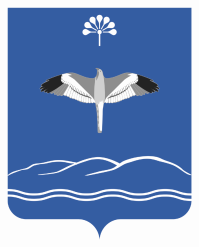 Республика Башкортостан Совет сельского поселения Кургатовский сельсоветмуниципального района Мечетлинский район 452562 д. Кургатово, ул. Ленина, 98Тел. 2-84-48E-mail:   kurgat@bk.ru